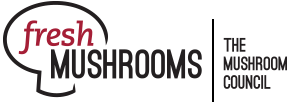 Fresh Mushroom Sales Review; 4 and 52 w.e. 3.26.2023The MarketplaceInflation continued a long stretch of double-digit year-over-year increases in March 2023. The University of Michigan consumer confidence index dropped to 62 — the first decline in sentiment in four months as consumers increasingly expect a recession ahead, according to its March report. Widespread concern means continued money-saving measures, especially among lower- and fixed-income households.  The survey found that 17% say their financial situation is a little or a lot better than last year, but 42% say they are a little or a lot worse off now than last year. Both the share of Americans applying money-saving measures (84%) and the number of measures taken (averaging 3-4 per household) sharpened in January and February of 2023. The most popular ways to save remained buying what’s on sale (54%), cutting back on non-essentials (47%), looking for coupons (35%) and switching to store brand items (29%). According to IRI, 29% of Americans worked from home one or more days per week in February 2023, down from 41% in February 2022 and 47% in February 2021. As more workplaces are expecting employees to work onsite one or more days a week, the struggle for time is likely going to intensify.Restaurant takeout and delivery are now bigger than onsite eating occasions: 50% of U.S. households have ordered takeout in the past few weeks versus 45% who ate on premise and 19% who ordered delivery.However, the vast majority of meals continue to be prepared at home, at a consumer-estimated 79.3%. The average is lower among Gen Z and younger Millennials, at 76.4% and peaks among Boomers at 81.3%. Dollars, Units and Volume PerformanceConsumers’ money-saving measure have led to sustained unit and volume pressure for departments around the store. Total food and beverage dollar sales increased 7.1% over the quad-week period, but units were down 2.6%. Fresh produce has seen negative volume comp sales for more than 20 months running. In February, deflationary conditions in fruit did prompt a slight increase in pounds, but the improvement in fruit was negated by a larger decrease in units and volume in vegetables. For the four weeks ending March 26th 2023, fresh produce dollar sales were flat (+0.2%) and fresh mushroom sales were down -6.8% year-on-year. Fresh mushrooms also experienced unit and volume declines during the shorter and longer time periods. Year-to-date, dollars were down 4.5% versus year ago and pounds -11.3%. Dollars remained ahead of 2020 in the longer-term view, but were down 15.7% in the short-term view. Pounds are now 7.7% behind those of 2020 in the year-to-date views and 24.7% in the quad-week view versus pre-pandemic. Source: IRI, Integrated Fresh, MULO, YTD and 4 weeks ending 3/26/2023Weekly sales for mushrooms averaged between $22.9 million and $24.4 million, down slightly from the weekly levels of the past few months. Pound sales averaged between 4.9 and 5.1 million per week. The period-over-period sales trend fell back into the prior-year patterns (as seen on the forecasting tab) but remains well below 2019 levels at this point in terms of absolute pounds. Source: IRI, Integrated Fresh, MULO, 4 weeks ending 3/26/2023InflationMushroom prices per unit increased by 8.2% versus year ago in the latest quad-week period. This means the rate of inflation jumped ahead of that for total fresh vegetables (+4.3%) and total fresh produce (+0.3%). Promotional activity increased during the latest quad-week period, at 19.9% of total fresh mushroom dollars and 23.3% of total pounds sold. Promotional levels for total fresh produce as well as total food and beverages are also up a bit year-on-year, but still below the 2020 pre-pandemic levels.  Source: IRI, Integrated Fresh, MULO, YTD and 4 weeks ending 3/26/2023Performance by segmentWhite mushrooms represented 48.9% of total fresh mushroom sales and 56.3% of pounds in the four-week period. Brown mushrooms, the combination of criminis and portabellas, fared better than white mushrooms, though both showed volume pressure. Source: IRI, Integrated Fresh, MULO, 4 weeks ending 3/26/2023Additional observations:Package size: Eight-ounce packages are, by far, the biggest seller and is outperforming 16 ounces in growth.Organic vs. conventional: Organic mushrooms made up 10.6% of pounds but far outperformed conventional mushrooms in performance in dollars, units and volume. Cut/prepared versus whole mushrooms: Cut or prepared mushrooms made up 47.7% of pound sales in the four-week period. Mushrooms without preparation had the better performance — perhaps a cost-saving measure on behalf of consumers.Source: IRI, Integrated Fresh, MULO, 4 weeks ending 3/26/2023 Fresh mushrooms4 weeks ending 3/26/2023Vs. 2022Vs. 2020Latest 52 w.e. 3/26/2023Latest 52 w.e. 3/26/2023Vs. 2022Vs. 2020Vs. 2020Dollars          $94.4 million-6.8%-15.7%            $1.2 billion-4.5%-4.5%-4.5%+4.4%Units            31.3 million-13.9%-26.7% 414.1 million-12.0%-12.0%-12.0%-10.5%Volume (pounds)            20.0 million-12.2%-24.7%      263.3 million-11.3%-11.3%-11.3%-7.7%Fresh mushroomsDollar 
salesDollar gains vs. 2022Dollar gains vs. 2020Volume 
salesVolume gains vs. 2022Volume gains vs. 20204 w.e. 3/26/2023$94.4M-6.8%-15.7%20.0M-12.2%-24.7%w.e. 3/5/2023$24.4M-6.5%-3.8%5.1M-11.7%-15.6%w.e. 3/12/2023$24.1M-6.6%-20.6%5.1M-12.4%-28.7%w.e. 3/19/2023$22.9M-6.2%-22.1%4.9M-11.1%-29.9%w.e. 3/26/2023$23.0M-8.1%-14.2%4.9M-13.7%-23.0%Fresh mushrooms4 w.e. 3/26/20234 w.e. 3/26/2023Vs. 2022Vs. 2020Latest 52 w.e. 3/26/2023Vs. 2022Vs. 2020Price/unitPrice/unit$3.02+8.2%+15.1%$2.99+8.4%+16.7%Price/volumePrice/volume$4.72+6.2%+11.9%$4.70+7.7%+13.2%Fresh mushrooms4 w.e. 3/26/20234 w.e. 3/26/2023Vs. 2022Latest 52 w.e. 3/26/2023Vs. 2022Share of dollars sold on promotionShare of dollars sold on promotion19.9%+13.2%16.3%+9.9%Share of pounds sold on promotionShare of pounds sold on promotion23.3%+10.8%19.6%+12.3%4 weeks ending 3/26/2023DollarsDollar share$ sales vs. 2022$ sales vs. 2020Volume (lbs)LbsshareLbs 
vs. 2022Lbs vs. 2020Total fresh mushrooms$94.4M100.0%-6.8%-15.7%20.0M100.0%-12.2%-24.7%White mushrooms$46.1M48.9%-14.2%-26.8%11.3M56.3%-18.0%-32.8%Brown mushrooms$42.4M44.9%+1.8%-1.1%8.3M41.6%-3.4%-10.6%Specialty mushrooms$5.9M6.2%-0.8%-2.2%0.4M2.1%-3.5%-14.6%